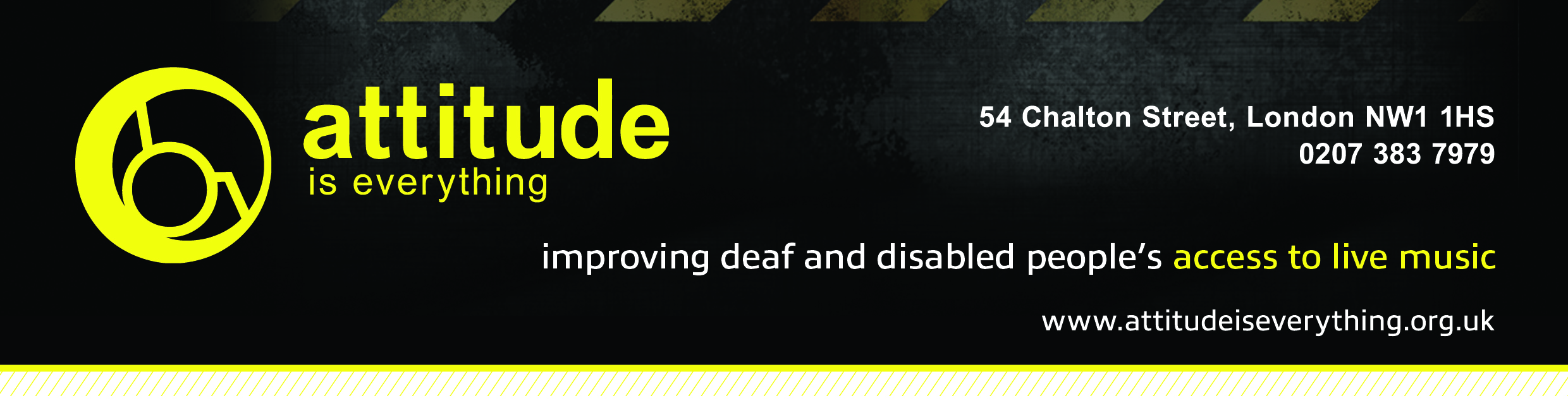 Access Starts Online – Venue Access Info TemplateIntroductionContact DetailsDownload Link (word doc)Venue DescriptionBookable Access Facilities + How To Apply (if applicable)Travel Guide Arrival GuideToiletsCustomers with Medical RequirementsAccess to PerformanceAssistance DogsStrobe LightingOther Info